Warszawa, 07 grudnia 2022 r.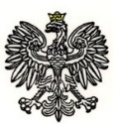 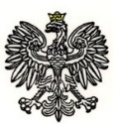 Dotyczy: 	postępowania prowadzonego w trybie przetargu nieograniczonego w celu zawarcia umowy ramowej  na dostawy eksploatacyjnych do sprzętu drukującego, nr ref.: WZP-2331/22/128/Ł.	- Zadanie nr 1 na dostawy materiałów eksploatacyjnych do sprzętu drukującego marki HPWydział Zamówień Publicznych Komendy Stołecznej Policji, działając w imieniu Zamawiającego, po dokonaniu czynności badania i oceny złożonych ofert, zgodnie z art. 253 ust. 2 ustawy z dnia 11 września 2019 r. Prawo zamówień publicznych (Dz. U. 2022, poz. 1710 z późn. zm.), zwanej dalej „ustawą”, informuje, że w ww. postępowaniu:W zadaniu nr 1 na dostawy materiałów eksploatacyjnych do sprzętu drukującego marki HP najkorzystniejsze oferty złożyli wykonawcy:COPY.NET.PL Piotr Sójka, z/s w Warszawie;PRAXIS ŁÓDŹ Pilecka i Petlak Spółka Jawna, z/s w Łodzi.Uzasadnienie wyboru:Podstawa prawna:Art. 239 ust. 2 ustawy – „Najkorzystniejsza oferta to oferta przedstawiająca najkorzystniejszy stosunek jakości do ceny lub kosztu […]”Podstawa faktyczna:Wykonawcy złożyli oferty spełniające wymagania Zamawiającego zawarte w Specyfikacji Warunków Zamówienia, niepodlegające odrzuceniu, które zajęły pozycje od 1 do 2 w rankingu zgodnie z uzyskaną liczbą punktów w przyjętych kryteriach oceny ofert i których cena nie przewyższa kwoty, jaką Zamawiający może przeznaczyć na sfinansowanie umowy ramowej.Oferty podlegające ocenie uzyskały nw. wartość punktową:Numer ofertyNazwa (firma) i siedzibaLiczba punktów w kryterium cena oferty bruttoLiczba punktów w kryterium termin dostawySuma punktów/ pozycja3.COPY.NET.PL Piotr Sójka, z/s w Warszawie45,0055,00100,00 / 16.PRAXIS ŁÓDŹ Pilecka i Petlak Spółka Jawna, z/s w Łodzi33,0055,0088,00 / 2